ИГРЫ НА РАЗВИТИЕ СЛУХОВОГО ВНИМАНИЯИГРЫ НА РАЗВИТИЕ СЛУХОВОГО ВНИМАНИЯ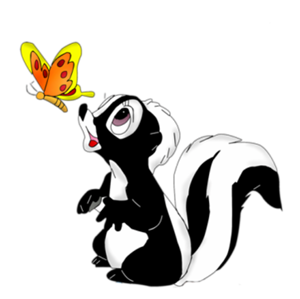 1. «Где раздаётся звук?» — закрепление слуховой ориентации. Один ребёнок по указанию обучающего воспроизводит звук звонком, погремушкой, на барабане, остальные дети слушают с закрытыми глазами:а)показывают рукой или поворотом головы направление источника звука, затем открывают глаза для контроля;б)водящий после воспроизведения звучания становится рядом с обучающим, а дети показывают туда, где только что прозвучал звук.2.«Жмурки». Цель та же:а)дети, получив по звучащей игрушке, встают в разных местах комнаты, а ребёнок с завязанными глазами подходит к одному из них, касается его и называет звучащую игрушку, затем ребята меняются ролями;б)дети встают рядом, определение направления звучания должно быть очень точным.3.«Угадай по звуку» — определение предмета по характеру звука. На столе предметы: стакан с ложечкой, бумага, тарелка с ложкой, ключи, ножницы, разные звучащие игрушки.Детям демонстрируются характерные для каждого предмета звучания, шумы: помешивают ложечкой в стакане, гремят ключами, шуршат бумагой и т. п., затем то же проделывают за ширмой, а дети отгадывают предмет, показывая на него рукой, или повторяя точно такое же действие, или называя его (при условии хорошего произношения данных слов).4.«Сделай так же». Цель та же.На столе деревянные и металлические палочки, стакан, чашка, тарелка, кружка, всего пять-шесть предметов.Обучающий ударяет одной, затем другой палочкой по предмету, ребёнок определяет предмет и последовательность применения палочек.5.«Короб-коробок, подай голосок» — различение близких звучаний, шумов.На столе пять-шесть коробок одинаковой формы и цвета с горохом, разными крупами, мелкими камешками, песком. Образцы содержимого в них лежат на столе или изображены на картинках и предварительно называются. Обучающий встряхивает коробки, воспроизводя шорохи, затем переставляет их местами. Дети производят те же действия, после чего показывают на образец (картинку).6.«Что ты слышишь?»Детям предлагается посидеть тихо и постараться уловить все звуки, которые раздадутся в доме: шорох бумаги, отодвигание стула, скрип двери, тиканье часов и др. Затем ребёнок воспроизводит те же действия и по возможности называет их.7.«Пограничник» — определение направления шороха.Один из детей — «пограничник». Он стоит в центре комнаты с завязанными глазами; мимо него на носочках осторожно пробираются по очереди с разных сторон дети — «враги». «Пограничник» на слух определяет направление движения «врага» и загораживает ему дорогу рукой.8.«Кто так кричит?» — узнавание голосов животных.Обучающий включает магнитофон с записью голосов животных или имитирует их сам. Дети показывают соответствующие игрушки, сами подражают голосам или называют животных.9.«Найди игрушку» — определение силы звучания.Ребёнок ищет игрушку, спрятанную в комнате, дети хлопают в ладоши: при приближении его к искомому месту хлопки становятся громче, при удалении — тише.10.«Все или один».Дети внимательно вслушиваются в слова обучающего, который тихим, спокойным голосом, с одинаковой интонацией произносит короткие указания для всех детей, чередуя их во избежание подражания друг другу с указанием отдельному ребёнку: «Встаньте все ровно, тихо садитесь»; «Оля, подвинь стул ближе к столу»; «Таня, открой дверь»; «Витя, подай игрушку». (Жесты со стороны обучающего исключаются.)11.«Тихо — громко».Под тихое звучание музыки дети идут на носочках; «музыка» становится громче — ребята идут полным шагом; музыка звучит громко — малыши бегут.12.«Узнай по голосу».Дети, держась за руки, идут по кругу, водящий с завязанными глазами ходит в середине круга. Ребёнок, к которому прикоснется водящий, должен назвать имя водящего или спросить: «Кто я?», а водящий должен его узнать. Тот, чей голос он узнает, становится водящим.13.«Подвигаемся».Взрослый читает стихотворение, под которое можно ручками похлопать, ножками потопать («Барабанщик», «Идёт коза...»).14.«Остановись».Дети произносят много раз какое-либо простое слово или слог, но после команды «стоп!» все замолкают. Кто не смог вовремя замолчать — проигрывает.15.«Будь внимателен».Дети стоят в два ряда напротив друг друга. Обучающий (держа, например, мяч) спрашивает одного из них: «Петя, что у меня в руке?» Стоящий напротив Пети должен быстро поднять руку или хлопнуть в ладоши, а затем ответить на вопрос.1. «Где раздаётся звук?» — закрепление слуховой ориентации. Один ребёнок по указанию обучающего воспроизводит звук звонком, погремушкой, на барабане, остальные дети слушают с закрытыми глазами:а)показывают рукой или поворотом головы направление источника звука, затем открывают глаза для контроля;б)водящий после воспроизведения звучания становится рядом с обучающим, а дети показывают туда, где только что прозвучал звук.2.«Жмурки». Цель та же:а)дети, получив по звучащей игрушке, встают в разных местах комнаты, а ребёнок с завязанными глазами подходит к одному из них, касается его и называет звучащую игрушку, затем ребята меняются ролями;б)дети встают рядом, определение направления звучания должно быть очень точным.3.«Угадай по звуку» — определение предмета по характеру звука. На столе предметы: стакан с ложечкой, бумага, тарелка с ложкой, ключи, ножницы, разные звучащие игрушки.Детям демонстрируются характерные для каждого предмета звучания, шумы: помешивают ложечкой в стакане, гремят ключами, шуршат бумагой и т. п., затем то же проделывают за ширмой, а дети отгадывают предмет, показывая на него рукой, или повторяя точно такое же действие, или называя его (при условии хорошего произношения данных слов).4.«Сделай так же». Цель та же.На столе деревянные и металлические палочки, стакан, чашка, тарелка, кружка, всего пять-шесть предметов.Обучающий ударяет одной, затем другой палочкой по предмету, ребёнок определяет предмет и последовательность применения палочек.5.«Короб-коробок, подай голосок» — различение близких звучаний, шумов.На столе пять-шесть коробок одинаковой формы и цвета с горохом, разными крупами, мелкими камешками, песком. Образцы содержимого в них лежат на столе или изображены на картинках и предварительно называются. Обучающий встряхивает коробки, воспроизводя шорохи, затем переставляет их местами. Дети производят те же действия, после чего показывают на образец (картинку).6.«Что ты слышишь?»Детям предлагается посидеть тихо и постараться уловить все звуки, которые раздадутся в доме: шорох бумаги, отодвигание стула, скрип двери, тиканье часов и др. Затем ребёнок воспроизводит те же действия и по возможности называет их.7.«Пограничник» — определение направления шороха.Один из детей — «пограничник». Он стоит в центре комнаты с завязанными глазами; мимо него на носочках осторожно пробираются по очереди с разных сторон дети — «враги». «Пограничник» на слух определяет направление движения «врага» и загораживает ему дорогу рукой.8.«Кто так кричит?» — узнавание голосов животных.Обучающий включает магнитофон с записью голосов животных или имитирует их сам. Дети показывают соответствующие игрушки, сами подражают голосам или называют животных.9.«Найди игрушку» — определение силы звучания.Ребёнок ищет игрушку, спрятанную в комнате, дети хлопают в ладоши: при приближении его к искомому месту хлопки становятся громче, при удалении — тише.10.«Все или один».Дети внимательно вслушиваются в слова обучающего, который тихим, спокойным голосом, с одинаковой интонацией произносит короткие указания для всех детей, чередуя их во избежание подражания друг другу с указанием отдельному ребёнку: «Встаньте все ровно, тихо садитесь»; «Оля, подвинь стул ближе к столу»; «Таня, открой дверь»; «Витя, подай игрушку». (Жесты со стороны обучающего исключаются.)11.«Тихо — громко».Под тихое звучание музыки дети идут на носочках; «музыка» становится громче — ребята идут полным шагом; музыка звучит громко — малыши бегут.12.«Узнай по голосу».Дети, держась за руки, идут по кругу, водящий с завязанными глазами ходит в середине круга. Ребёнок, к которому прикоснется водящий, должен назвать имя водящего или спросить: «Кто я?», а водящий должен его узнать. Тот, чей голос он узнает, становится водящим.13.«Подвигаемся».Взрослый читает стихотворение, под которое можно ручками похлопать, ножками потопать («Барабанщик», «Идёт коза...»).14.«Остановись».Дети произносят много раз какое-либо простое слово или слог, но после команды «стоп!» все замолкают. Кто не смог вовремя замолчать — проигрывает.15.«Будь внимателен».Дети стоят в два ряда напротив друг друга. Обучающий (держа, например, мяч) спрашивает одного из них: «Петя, что у меня в руке?» Стоящий напротив Пети должен быстро поднять руку или хлопнуть в ладоши, а затем ответить на вопрос.